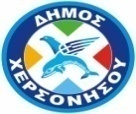 ΔΕΛΤΙΟ ΤΥΠΟΥΣτο πλαίσιο υλοποίησης της πράξης ΑΠΟΚΕΝΤΡΩΜΕΝΕΣ ΠΡΟΜΗΘΕΙΕΣ ΤΡΟΦΙΜΩΝ ΚΑΙ ΒΑΣΙΚΗΣ ΥΛΙΚΗΣ ΣΥΝΔΡΟΜΗΣ, ΔΙΟΙΚΗΤΙΚΕΣ ΔΑΠΑΝΕΣ ΚΑΙ ΠΑΡΟΧΗ ΣΥΝΟΔΕΥΤΙΚΩΝ ΜΕΤΡΩΝ 2018-2019 – ΠΕΡΙΦΕΡΕΙΑ ΚΡΗΤΗΣ MIS 5029840, η Δ/νση Κοινωνικής Μέριμνας Περιφέρειας Κρήτης θα πραγματοποιήσει διανομή σε είδη παντοπωλείου με οπωρολαχανικά (αγγούρια, ζάχαρη, ζυμαρικά, ρύζι) από τις αποκεντρωμένες προμήθειες του Επιχειρησιακού Προγράμματος Επισιτιστικής Βοήθειας και Βασικής Υλικής Συνδρομής (ΤΕΒΑ), που θα διατεθούν μέσω των φορέων που συμμετέχουν στην Κοινωνική Σύμπραξη της Περιφέρειας Κρήτης σε δικαιούχους πολίτες και οικογένειες του ΤΕΒΑ.Ο Δήμος Χερσονήσου -ως συμπράττων φορέας- θα πραγματοποιήσει την διανομή στους δικαιούχους του ΚΕΑ-ΤΕΒΑ, με την λήψη όλων των απαραίτητων μέτρων για την προστασία της δημόσιας υγείας, Τρίτη 25 Μαΐου και Τετάρτη 26 Μαΐου 2021 και ώρες 10.00-14.00 στις Παιδικές Κατασκηνώσεις στη περιοχή Κοκκίνι Χάνι (ως σημείο διανομής). Η παράδοση των προϊόντων στον ωφελούμενο του ΤΕΒΑ γίνεται με χρήση του ΑΜΚΑ και φυσική υπογραφή με δικό του στυλό. Αν ο ωφελούμενος δεν δύναται να προσέλθει αυτοπροσώπως στο σημείο διανομής, τα προϊόντα μπορούν να παραλαμβάνονται από τρίτο πρόσωπο που φέρει Εξουσιοδότηση με βεβαίωση γνησίου υπογραφής ή δε φέρει βεβαίωση γνησίου υπογραφής αλλά συνοδεύεται από φωτοαντίγραφο του Δελτίου Ταυτότητας του εξουσιοδοτούντος ωφελούμενου ή άλλου επισήμου εγγράφου από το οποίο προκύπτουν ο ΑΜΚΑ ή ο ΑΦΜ του.Στους ωφελούμενους που για αντικειμενικούς λόγους (π.χ. λόγοι υγείας, ηλικίας, αναπηρίας κλπ) δεν δύνανται να μεταβούν στο σημείο διανομής, τα προϊόντα τους παραδίδονται κατ’ οίκον. Και στις δύο ανωτέρω περιπτώσεις θα σηματοδοτείται και ψηφιακά η ολοκλήρωση της διανομής στο πεδίο της υπογραφής του παραλαβόντα. Ο ωφελούμενος έχει δικαίωμα λήψης της σακούλας για όσο χρονικό διάστημα πραγματοποιείται η διανομή. Όταν η διανομή περατωθεί, ο ωφελούμενος δεν έχει δικαίωμα λήψης των προϊόντων της διανομής. Τέλος, τυχόν ποσότητες που δεν παραληφθούν από τους ωφελουμένους θα επαναδιανεμηθούν σε άλλους ωφελούμενους δικαιούχους.Ο ΔΗΜΑΡΧΟΣΓΙΑΝΝΗΣ ΣΕΓΚΟΣΕΛΛΗΝΙΚΗ ΔΗΜΟΚΡΑΤΙΑΠΕΡΙΦΕΡΕΙΑ ΚΡΗΤΗΣ                         ΝΟΜΟΣ ΗΡΑΚΛΕΙΟΥΔΗΜΟΣ ΧΕΡΣΟΝΗΣΟΥΔ/ΝΣΗ ΔΙΟΙΚΗΤΙΚΩΝ ΥΠΗΡΕΣΙΩΝΤΜΗΜΑ ΚΟΙΝΩΝΙΚΗΣ ΠΡΟΣΤΑΣΙΑΣ, ΠΑΙΔΕΙΑΣ & ΠΟΛΙΤΙΣΜΟΥ   ΤΑΧ. Δ/ΝΣΗ: Ελευθερίας 50, Λιμ. Χερσονήσου    ΤΗΛΕΦΩΝΟ: 28973-40045  FAX               : 28970-22977   E-MAIL         : e.iatraki@hersonisos.gr 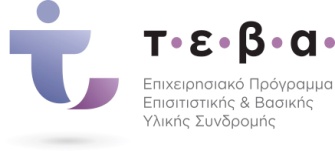 Λιμ. Χερσονήσου, 20/05/2021ΕΛΛΗΝΙΚΗ ΔΗΜΟΚΡΑΤΙΑΥΠΟΥΡΓΕΙΟ ΕΡΓΑΣΙΑΣ ΚΑΙ ΚΟΙΝΩΝΙΚΩΝ ΥΠΟΘΕΣΕΩΝΓΕΝΙΚΗ ΓΡΑΜΜΑΤΕΙΑ ΚΟΙΝΩΝΙΚΗΣ ΑΛΛΗΛΕΓΓΥΗΣ ΚΑΙ ΚΑΤΑΠΟΛΕΜHΣΗΣ ΤΗΣ ΦΤΩΧΕΙΑΣ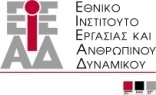 ΕΘΝΙΚΟ ΙΝΣΤΙΤΟΥΤΟ ΕΡΓΑΣΙΑΣ ΚΑΙ ΑΝΘΡΩΠΙΝΟΥ ΔΥΝΑΜΙΚΟΥ ΔΙΑΧΕΙΡΙΣΤΙΚΗ ΑΡΧΗ ΤΟΥ Ε.Π. ΕΒΥΣ του ΤΕΒΑ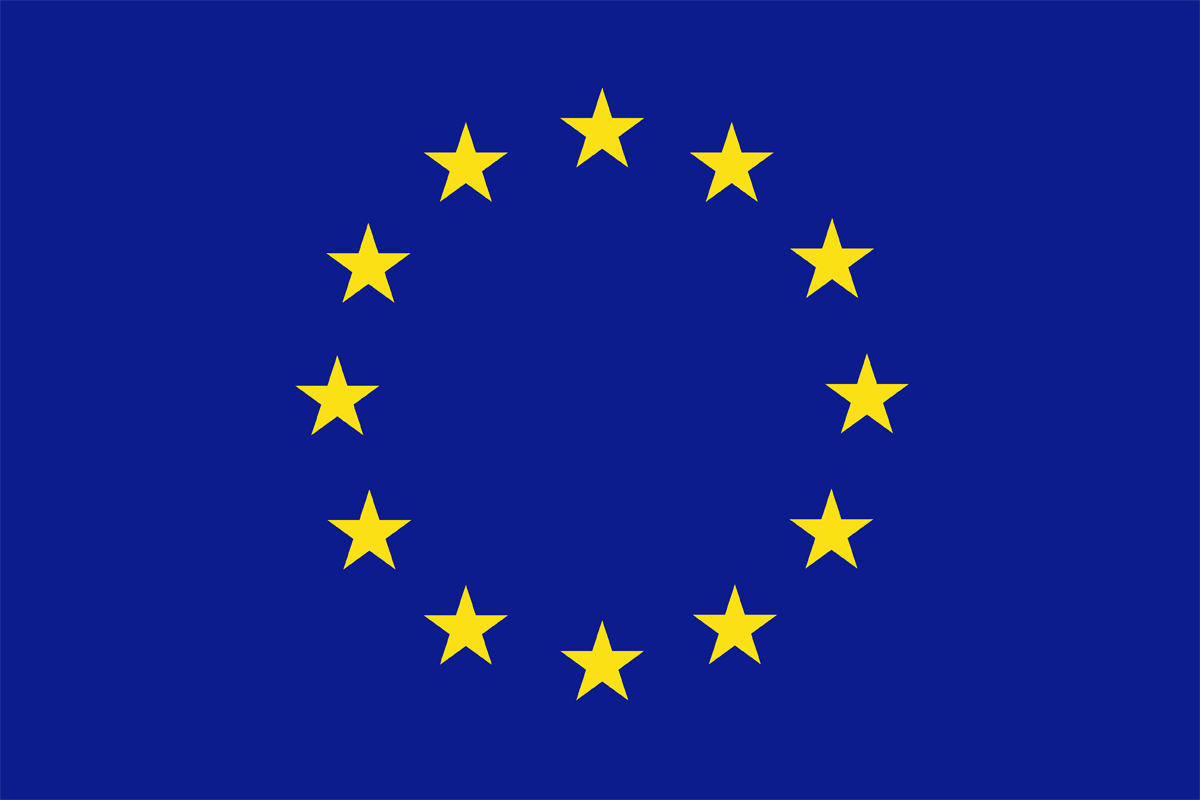                               ΤΕΒΑ / FEAD           ΕΥΡΩΠΑΪΚΗ ΕΝΩΣΗ                        Ταμείο Ευρωπαϊκής Βοήθειας                               προς τους Απόρους